Проживание и отоплениеКакой размер квартиры подходит?Потребности в жилье обеспечиваются в рамках пособия по безработице II в размере фактических расходов, насколько они обоснованы. Это зависит от потребностей в жилье и отоплении, а также от размера жилой площади.В соответствии с этим приводим верхние пределы жилых площадей: Одинокие - до 50 m² Совместное проживание 2-х персон - до  65 m² Совместное проживание 3-х персон - до  80 m² Совместное проживание 4-х персон - до  90 m² Каждая дополнительная персона - до 10 m² Какие верхние пределы арендной платы применяются в районе Märkisch-Oderland для холодной арендной платы, включая эксплуатационные расходы?Район Märkisch-Oderland имеет 6 локальных областей сравнения.Для каждого отдельного региона применяются следующие арендные ставки (чистая холодная арендная плата + эксплуатационные расходы):Покрываются ли эксплуатационные расходы по съемной квартире?Да. Они выплачиваются в размере фактической потребности, если они обоснованы. Они уже включены в приведенные выше табличные значения.Будут ли мне оплачены счета за отопление?Да, в размере фактически понесенных расходов, насколько они обоснованы. Если цена неоправданно высока, следует учитывать значения потребления по индексу стоимости отопления.Помещение отапливается углем, дровами, мазутом или сжиженным газом?В случае отопления индивидуальными печами или обогревателями, для которых бенефициар должен закупать топливо самостоятельно, потребность распределяется на отопительный период (01.10. - 30.04. следующего года).Потребность обычно возмещается один раз в начале отопительного периода по заявлению и при предъявлении сметы или счета за отопление. Если представлена ​​калькуляция, то счет за теплоноситель должен быть представлен в центр занятости (Jobcenter). При закупке теплоносителя необходимо обращать внимание на экономическую эффективность, например, покупка небольшого количества в хозяйственном магазине по ценам выше среднего по сравнению с дилером топлива неэкономична. Покрываются ли расходы на центральное горячее водоснабжение?Если горячая вода в домашнем хозяйстве бенефициара производится децентрализовано, например, в электрическом бойлере в квартире, эти расходы не включаются в состав дополнительных расходов. Соответственно, здесь применяется дополнительные нормы в соответствии с § 21 Abs. 7 SGB II или § 30 Abs. 7 SGB XII.При центральном горячем водоснабжении учитываются следующие личные расходы на приготовление горячей воды:   Будут ли оплачены расходы, если я живу в собственном доме?Для записей:………………………………………………………………………………………………………………………………………………………………………………………………………………………………………………………………………………………………………………………………………………………………………………………………………………………………………………………………………………………………………………………………………………………………………………………………         jobcenter.digitalНа портале jobcenter.digital можно отправить в режиме онлайн последующие заявления на помощь (WBA), уведомления об изменениях (VÄM) и другую информацию, которую вы хотите направить в Jobcenter Märkisch-Oderland.Интернет-портал имеет ряд преимуществ:Отправка сообщений об изменениях быстро и легко независимо от времени и местоположенияПростая загрузка и отправка документов и подтвержденийПоддержка при вводе данных со справочными текстами экономит время и почтовые расходыКонкретная информация SGB II о работе, жилье, здоровье и т. д.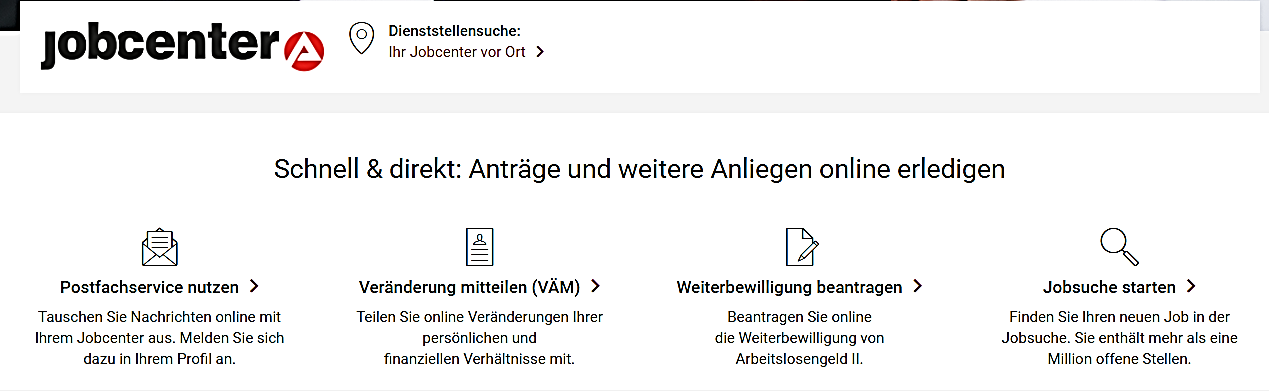 Техническая поддержка клиентов jobcenter.digitalTel. 0800 4 5555 01Эта брошюра носит информационный характер, отдельные решения центра занятости (Jobcenter) могут не соответствовать, в зависимости от конкретной ситуации.Если у вас есть дополнительные вопросы, пожалуйста, свяжитесь с сотрудниками центра занятости (Jobcenter) Märkisch-OderlandВремя работы:С понедельника по пятницу: с 07.30 до 12.30четверг: с 14.00 до 18.00 Standort SeelowFichtenweg 515306 SeelowГорячая линия: 03346 8528 – 500Fax: 03346 8525 – 777Standort Bad FreienwaldeAmtsstraße 116259 Bad FreienwaldeГорячая линия: 03344 3015 – 500Fax: 03344 3015 – 99697Standort StrausbergPrötzeler Chaussee 7k15344 StrausbergГорячая линия: 03341 3055 – 500Fax: 03341 3055 – 791 05/2022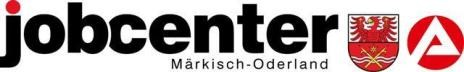 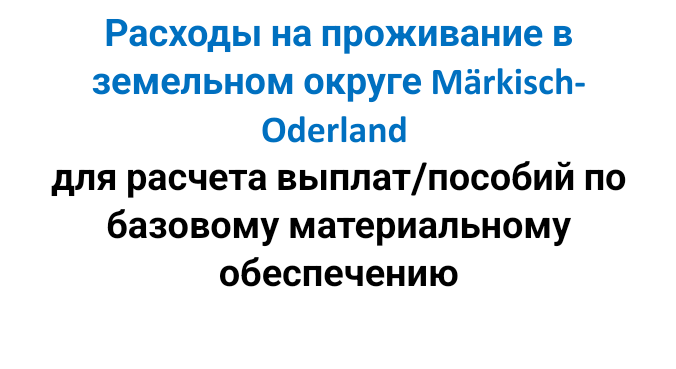 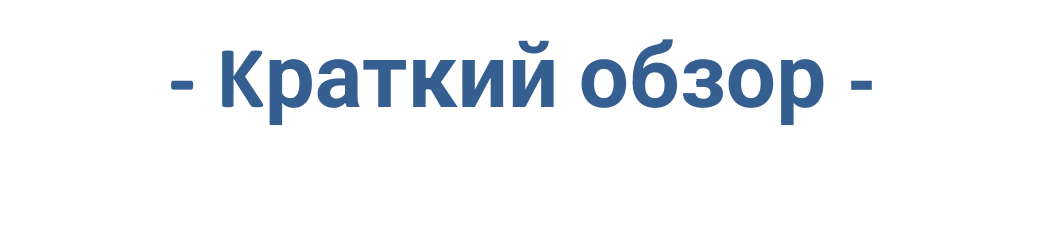 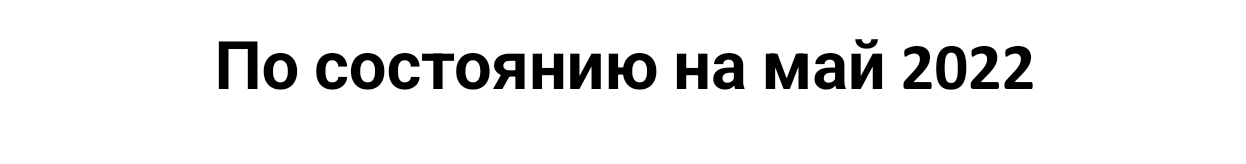 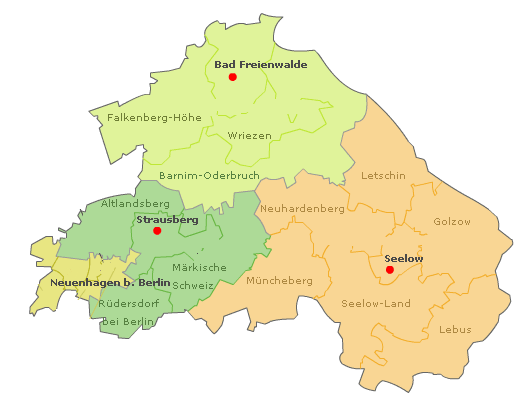 Регион для сравнения  Коммуна 1Altlandsberg Fredersdorf-Vogelsdorf Hoppegarten Neuenhagen bei Berlin Petershagen/Eggersdorf 2Rüdersdorf bei Berlin Strausberg 3Bad Freienwalde Wriezen 4Amt Barnim-Oderbruch Amt Falkenberg-Höhe Ehemaliges Amt Neuhardenberg (Märkische Höhe, Gusow-Platkow, Neuhardenberg)Letschin5Amt Märkische-Schweiz Müncheberg6Amt Seelow-Land Amt Lebus Amt Golzow Seelow Пределы расходов на проживание в евро (холодная арендная плата)Пределы расходов на проживание в евро (холодная арендная плата)Пределы расходов на проживание в евро (холодная арендная плата)Пределы расходов на проживание в евро (холодная арендная плата)Пределы расходов на проживание в евро (холодная арендная плата)Пределы расходов на проживание в евро (холодная арендная плата)Пределы расходов на проживание в евро (холодная арендная плата)Количество человек в квартире 1 Чел. 2 Чел. 3 Чел. 4 Чел. 5 Чел. Каждый доп. человек Регион для сравнения 1 415,50476,45625,60703,80847,0084,70Регион для сравнения 2 333,00416,65533,60557,10668,0066,80Регион для сравнения 3 336,50386,75496,80522,00571,0057,10Регион для сравнения 4 319,00387,40467,20527,40577,0057,70Регион для сравнения 5 314,00401,05483,20612,00670,0067,00Регион для сравнения 6 322,50398,45476,80549,90601,0060,10Источник: Исследование арендной платы в районе Märkisch-Oderland, 2018 г., Koopmann Analytics KG/ обновление 2020 г.Источник: Исследование арендной платы в районе Märkisch-Oderland, 2018 г., Koopmann Analytics KG/ обновление 2020 г.Источник: Исследование арендной платы в районе Märkisch-Oderland, 2018 г., Koopmann Analytics KG/ обновление 2020 г.Источник: Исследование арендной платы в районе Märkisch-Oderland, 2018 г., Koopmann Analytics KG/ обновление 2020 г.Источник: Исследование арендной платы в районе Märkisch-Oderland, 2018 г., Koopmann Analytics KG/ обновление 2020 г.Источник: Исследование арендной платы в районе Märkisch-Oderland, 2018 г., Koopmann Analytics KG/ обновление 2020 г.Источник: Исследование арендной платы в районе Märkisch-Oderland, 2018 г., Koopmann Analytics KG/ обновление 2020 г.Стандарты потребления (СП) в евро % от СП Ежемесячные текущие затраты на горячее водоснабжение в евро (верхний предел с 01.01.2022)4492,310,334042,39,293602,38,283761,45,263111,23,732850,82,28Некоторые расходы для владельцев частных домов могут быть учтены (например, налог на недвижимость, страхование жилых зданий, измерение выбросов дымохода, расходы на водоснабжение, расходы на канализацию, уборку улиц и т. д.)Как проценты по кредиту могут быть учтены: Проценты по основному долгу В некоторых случаях, проценты по энергокредитам Однако рассрочка погашения не может быть принята в принципе, так как она служит для накопления активов.Учитываются ли мои затраты на электроэнергию?Затраты на электроэнергию, как правило, не учитываются отдельно.Что делать, если моя квартира слишком дорогая?Стоимость аренды должна быть «разумной». Для этого не существует законодательства, но учитываются соответствующие местные условия.Центр занятости (Jobcenter) может попросить вас снизить расходы на жилье в течение шести месяцев с учетом экономических аспектов.Это можно сделать, например, путем сдачи отдельных комнат в субаренду, внесения дополнительных платежей из доходов, которые невозможно подсчитать, сокращения эксплуатационных расходов (воды, канализации), переговоров с арендодателем о снижении арендной платы, или даже путем переезда. Вы хотите переехать? Обратитесь в центр занятости (Jobcenter) Märkisch-Oderland за гарантией того, что расходы на новое жилье будут учтены до заключения нового договора аренды. Для получения дополнительной информации см. листовку «Переезд». 